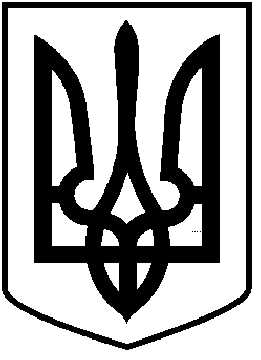 ЧОРТКІВСЬКА  МІСЬКА  РАДАТРИДЦЯТЬ ВОСЬМА ПОЗАЧЕРГОВА СЕСІЯ ВОСЬМОГО СКЛИКАННЯ                                                         РІШЕННЯ09 лютого 2022 року 							                    № 1000м. ЧортківПро делегування функції замовниката передачу проєктно-кошторисної документації З метою покращення інженерно-транспортної інфраструктури в місті Чорткові, ефективного управління процесом будівництва об’єкту за робочим проєктом «Капітальний ремонт міжвуличного проїзду від вул. Йосифа Сліпого до вул. Дмитра Пігута у м. Чортків, Тернопільської області», враховуючи  відбір зазначеного проєкту до переліку тих, що будуть профінансовані у 2022 році за рахунок коштів субвенції з державного бюджету обласному бюджету, керуючись ст.25, ст. 26 та ст. 59  Закону України «Про місцеве самоврядування в Україні», міська радаВИРІШИЛА:       1. Передати Управлінню капітального будівництва Тернопільської обласної державної адміністрації (код ЄДРПОУ - 04014074) функції замовника робіт  із  капітального ремонту міжвуличного проїзду від вул. Йосифа Сліпого до вул. Дмитра Пігута у м. Чортків, Тернопільської області, фінансування якого передбачається за рахунок коштів субвенції з державного бюджету обласному бюджету.       2. Передати Управлінню капітального будівництва Тернопільської обласної державної адміністрації (код ЄДРПОУ - 04014074) проєктно-кошторисну документацію «Капітальний ремонт міжвуличного проїзду від вул. Йосифа Сліпого до вул. Дмитра Пігута у м. Чортків, Тернопільської області» (кошторисна вартість робіт по проєкту  4331,020 тис. грн..), а саме:      - робочий проєкт «Капітальний ремонт міжвуличного проїзду від               вул. Йосифа Сліпого до вул. Дмитра Пігута у м. Чортків, Тернопільської області» том № 1, том № 2, в двох екземплярах кожен;      - експертний звіт від 08.02.2022  №  20-0008/01-2 щодо розгляду проєктно-кошторисної документації за робочим проєктом «Капітальний ремонт міжвуличного проїзду від вул. Йосифа Сліпого до вул. Дмитра Пігута у               м. Чортків, Тернопільської області» в одному екземплярі.      3. Балансоутримувачу доріг комунальної власності – комунальному підприємству «Благоустрій» міської ради, забезпечити передачу документації, зазначеної в пункті 2 даного рішення, із складанням акту приймання-передачі.      4. Контроль за виконанням цього рішення покласти на постійну комісію міської ради з питань розвитку інфраструктури громади та комунального господарства.Міський голова                                                              Володимир ШМАТЬКО